Государственное бюджетное образовательное учреждениесреднего профессионального образования«ПЕНЗЕНСКИЙ БАЗОВЫЙ   МЕДИЦИНСКИЙ КОЛЛЕДЖ»МИНИСТЕРСТВА  ЗДРАВООХРАНЕНИЯ РОССИЙСКОЙ ФЕДЕРАЦИИМЕТОДИЧЕСКАЯ РАЗРАБОТКА ТЕМА: «Работа с таблицами в Microsoft  Word»Дисциплина: «Информатика»Специальность: 33.02.01 ФармацияКурс: 2а, 1 Мешкова Анна Владимировна,  преподаватель информатики.ЦМК общегуманитарных, социально-экономических и естественнонаучных  дисциплин.Номинация: Методические разработки для преподавателей.Рассмотрено    на заседании ЦМКобщегуманитарных, социально-экономических иестественнонаучных дисциплинПротокол №________от_________ 2014г.Руководитель ЦМК_______Бочкарева Я.В.Методист: __________Горина Л.Ю.Пенза 2015Пояснительная записка.В современном мире знание информатики является реальной необходимостью: владение компьютерной грамотностью необходимо каждому современному специалисту, чтобы быть конкурентоспособной личностью на рынке труда. Для успешной реализации требований государственного образовательного стандарта среднего профессионального образования необходим профессионально-ориентированный подход к изучению информатики. Помимо профессионально-ориентированного подхода важную роль играет необходимость реализации практического подхода к изучению информатики. В настоящее время аптечный рынок активно развивается, число аптек растет с каждым днем. Организуются крупные аптечные сети, ассортимент которых насчитывает десятки тысяч товарных позиций, а соответственно, появляются трудности с его учетом. Использование информационных технологий в фармации значительно сокращает и ускоряет перемещение фармацевтического товара от производителей до потребителей.Актуальность изучения данной дисциплины: научить выпускника пользоваться современными информационными технологиями в профессиональной деятельности.Сегодня перед педагогами стоит важнейшая проблема: как сделать процесс обучения более интересным и продуктивным, чтобы в него были вовлечены все практически  студенты, чтобы не было среди них скучающих и безразличных. Как создать на занятии такие условия, при которых каждый студент чувствовал бы свою успешность, свою интеллектуальную состоятельность? Для этого в помощь приходят интерактивные методы обучения. Интерактивные методы формируют более высокий уровень мотивации студентов, способствуют эффективному усвоению учебного материала,   активизируют познавательную активность студентов, развивают коммуникативные умения: умение выслушивать мнение другого, взвешивать и оценивать различные точки зрения, участвовать в дискуссии, вырабатывать совместное решение.МЕТОДИЧЕСКАЯ РАЗРАБОТКА ЗАНЯТИЯ.Тема занятия:  «Работа с таблицами в Microsoft  Word»Методическая цель занятия: Применение интерактивных методов обучения на занятии информатики с целью формирования общих и профессиональных компетенций. Обеспечение формирования междисциплинарных связей информатики с профессиональными модулями. Цели занятия:Образовательные:Формировать практические навыки создания таблиц в MS Word.Развивать умения  извлекать конкретную информацию.Развивать умения структурировать данные в виде таблиц.Развивающие:Развивать логическое мышление, умения, позволяющие совершенствовать учебную деятельность по овладению компьютерной грамотностью.Развивать умение применять знания, для решения различных задач.Воспитательные:Воспитывать интерес к самостоятельному изучению информатики, повышать мотивацию к изучению дисциплины за счет междисциплинарных связей.Способствовать формированию профессиональной направленности личности.Воспитывать интерес к изучаемой теме и избранной профессии.Воспитывать умение работать в группе в сотрудничестве, взаимоподдержке и ответственности.	  ФОРМИРОВАНИЕ ОСНОВНЫХ ЗНАНИЙ И УМЕНИЙСтуденты должны уметь:создавать и редактировать таблицы в MS Word; быстро фиксировать и воспроизводить полученную информацию; представлять различную информацию профессиональной направленности в табличном виде; отвечать на поставленные вопросы.Студенты должны знать:основные положение работы с программой MS Word;правила и способы создания электронных таблиц.У студента должны быть сформированы общие компетенции:ОК 1. Понимать сущность и социальную значимость своей будущей профессии, проявлять к ней устойчивый интерес.ОК 2. Организовывать собственную деятельность, выбирая типовые методы и способы выполнения профессиональных задач, оценивать их эффективность и качество.ОК 3. Принимать решения в стандартных и нестандартных ситуациях и нести за них ответственность.ОК 4.Осуществлять поиск и использование информации, необходимой для эффективного выполнения профессиональных задач, профессионального личностного развития.ОК 5. Использовать информационно-коммуникационные технологии в профессиональной деятельности.ОК 6. Работать в коллективе и в команде, эффективно общаться с коллегами, руководством, потребителями.ОК 7. Брать на себя ответственность за работу членов команды (подчиненных), результат выполнения заданий.У студента должны быть сформированы профессиональные компетенции:ПК 1.2  Отпускать лекарственные средства населению, в том числе по льготным рецептам и по требованиям учреждений здравоохранения.ПК 1.3  Продавать изделия медицинского назначения и другие товары аптечного ассортимента.ПК 1.5 Информировать население, медицинских работников учреждений здравоохранения о товарах аптечного ассортимента.Вид занятия: практическое.Тип занятия:  обобщение, систематизация, закрепление знаний и умений по изученному материалу.Методы обучения:  Обучение в сотрудничестве: вариант – обучение в команде.Практическое обучение.Формы работы: фронтальная, индивидуальная, групповая.Методы контроля:методы письменного контроля – кроссворд;фронтальный опрос;индивидуальный опрос;групповая защита результатов.Междисциплинарные связи: 1. Профессиональный модуль 01. -МДК 01.01. Лекарствоведение: "Фармакотерапия заболеваний органов дыхания; ЖКТ; заболеваний суставов, болевого синдрома".2. Иностранный язык: "Инструкции по применению ЛС".Внутридисциплинарные связи:Тестовый редактор Microsoft Word.  Создание, загрузка и сохранение файлов - документов.Форматирование текста. Форматирование символов, копирование и вставка абзацев текста, обрамление и заливка, создание списка – перечисления.Оформление страницы документа: разметка страницы, вставка номеров страниц, верхний и нижний колонтитулы, вставка сносок, разрыв страниц.Оснащение занятия:  Технические средства обучения: ПК (4 шт.), мультимедийная установка.Наглядные пособия: коробки от лекарственных препаратов с аннотациями (для конкурсных заданий), серия картинок по теме: «Лекарственные средства».Дидактический материал: методические рекомендации с заданиями.Литература для преподавателя:1.  Гельман В.Я., Медицинская информатика. Практикум. – СПб: Питер, 2008. – 468 с.2. Омельченко В.П. Практикум по медицинской информатике. – Ростов-на-Дону, 2006. – 234 с.3. Интернет-ресурсы:Научно-образовательный интернет-ресурс по тематике ИКТ "Единое окно доступа к образовательным ресурсам" (http://window.edu.ru). Разделы: "Общее образование: Информатика и ИКТ", "Профессиональное образование: Информатика и информационные технологиЛитература для студентов:Симонович С.В., Евсеев Г.А., Мураховский В.И. Информатика. Базовый курс: Учебное пособие. – СПб: Питер, 2009. – 640 с.Глушаков С.В., Сурядный А.С., Смирнова О.В. Новейшая энциклопедия пользователя ПК. – М.: АСТ: АСТ Москва, 2008. – 752 с.Место проведения:   компьютерная аудитория.Продолжительность занятия:   90 минут.СТРУКТУРА И РЕГЛАМЕНТ ЗАНЯТИЯ:Организационно-воспитательный момент. (2 мин)Сообщение темы, цели и плана занятия. Мотивация учебной деятельности студентов. (3 мин)Входной контроль: фронтальный опрос и письменный тест. (12 – 15 мин)Краткий теоретический материал. Методические рекомендации для выполнения практического задания (10 мин).Выполнение практической работы. (30-35 мин)1. Структурирование данных по категориям в таблицу (составление таблицы в тетради)2. Создание и редактирование таблицы в текстовом редакторе MS Word.3. Красочное оформление документа.Отчет о проделанной работе (демонстрация на мультимедийном проекторе полученный результат).  (15-18 мин)Подведение итогов. Выставление и комментирование оценок. (5 мин)Домашнего задания. (2 мин)Ход занятия:Организационно-воспитательный момент.Сообщение темы, целей, плана занятия. Мотивация деятельности студентов.Тема нашего занятия: «Работа с таблицами в Microsoft  Word». С данной темой мы уже встречались на 1 курсе, где учились создавать и редактировать таблицы в MS Word. Сегодня мы с вами научимся структурировать текстовые данные в виде таблицы на примере аннотаций к лекарственным препаратам. Эта тема имеет большое значение для вас, для будущих фармацевтов, потому что вы будете не однократно обращаться к аннотациям на ЛС, их формам выпуска и содержания действующего вещества.По итогам занятия каждый из вас получит оценку, которая будет сформирована из баллов отдельных этапов урока: устный фронтальный вопрос;письменный индивидуальный тест;практическая работа в малых группах;отчет о проделанной работе, демонстрация на экране получившихся таблиц.Максимальный балл за каждый этап - 5.Входной контроль: фронтальный опрос и решение кроссворда.Время проведения: 12 – 15 минФормирование ОК 1., ОК 4.4. Краткий теоретический материал. Методические рекомендации для выполнения практического заданияТаблицы - удобная для анализа и обработки форма представления информации. Таблица характеризуется:названием (если таблиц несколько, то ещё и номером)количеством столбцов и их названиями (заголовками столбцов)количеством строк и их названиями (заголовками строк)содержимым ячеек, находящихся на пересечении столбцов и строк.Основные элементы таблицы:записи - строки таблицы, которые могут содержать данные разного типа, но относящиеся чаще всего к одному объектуполя - столбцы таблицы, содержащие, как правило, данные одного типареквизиты - конкретные значения, находящиеся в ячейках таблицыЭтапы приведения к табличному виду:анализ информации и выделение объектов, о которых идёт речь;выделение свойств объектов и (или) отношений между ними;определение того, можно ли объекты объединить в некоторые подмножества, и в зависимости от этого определение количества уровней и ступеней в заголовках;определение общего количества столбцов и порядка их расположения;определение наименований столбцов и типа данных, которые там будут располагаться;выбор порядка размещения строк и определение названия каждой строки таблицы;занесение в ячейки таблицы реквизитов - данных (построчно или по столбцам).Время проведения: 10 минут.Формирование ОК 3.,ОК 6; 5. Выполнение практической работы.Краткое описание задания:У каждой группы на столе лежат аннотации к ЛС. В которых содержатся информация на препараты (Пимафуцин, Лазолван, Сумамед, Амбромене). Вам необходимо составить таблицу из имеющейся информации, определив схожие характеристики и различия.Время проведения: 30-35минут.Формирование ПК 1.5.6. Отчет о проделанной работе (демонстрация на мультимедийном проекторе полученный результат).Время проведения: 15-18 минут.Формирование ОК 1,3,4,7. ПК 1.5.7. Подведение итогов. Выставление и комментирование оценок.Время проведения: 5 минут.8. Домашнее задание.Время проведения: 2 минуты.Приложение № 1Вопросы для фронтального опроса.1. К какому типу программ относится MS Word?2. Назовите базовые операции редактирования\форматикрования текста?3. Дополнительные вкладки программы по работе с таблицами.4. Как в текстовом редакторе напечатать символ которого нет на клавиатуре?5. Чем отличается форматирование текста, от его редактирования?6. Какая команда помещает выделенный фрагмент текста в буфер без удаления?Приложение № 2Ответы на вопросы фронтального опроса.1. MS Word относится в прикладным программам. Входит в пакет программ MS Office.2. Базовые операции редактирования: редактирование строки текста с вставкой, заменой и удалением символов; удаление символов, строк, блоков;  поиск и замена фрагментов текста; перемещение, копирование элементов текста;  изменение начертания символов: светлое, полужирное, курсив, с подчеркиванием (дополнительные возможности изменения шрифта);  автоматический перенос текста на новую строку;  создание таблиц и диаграмм;форматирование абзацев и разметка страниц;  построение оглавлений и указателей;  проверка правописания;  просмотр перед печатью образа текста на экране, смена шрифта печати.3. Дополнительные вкладки программы по работе с таблицам: конструктор и макет. Данные вкладки появляются только при выделении таблицы.4. Символ можно вставить с помощью вкладки "Вставка- Символы".5. Форматирование текста – процесс изменения его внешнего вида в соответствии с требованиями или желанием автора.Редактирование текста – процесс изменения его структуры, формы, содержания. 6. Команда "Копировать" помещает выделенный объект  в буфер без удаления.Приложение № 3Тест 1 Вариант1.  Microsoft Word этоА) графический редактор;Б) текстовый редактор;В) редактор таблиц.2. Какая вкладка отвечает за вид текста:А) Стандартная;Б) Вид;В) Главная.3.  Команды открытия и сохранения файлов находятся:А) кнопка "Office";Б) Вставка;В) сервис.4.  Для обозначения конца абзаца используется клавиша:А) Enter;Б) Shift + Enter;В) Enter + Alt.5.    Колонтитулы в документ можно ввести, используя вкладку меню:А) Правка;Б) Вид;В) Вставка.6.    Какая команда помещает выделенный фрагмент текста в буфер без удаления:А) Копировать;Б) Вырезать;В) Вставить.7.   Какой из маркеров горизонтальной координатной линейки служит для установки отступа  первой строки:А) Верхний;Б) Нижний левый;В) Нижний правый.8.   Поместить в документ рисунок можно при помощи пункта меню:А) Вид;Б) Сервис;В) Вставка.9.   Вставка декоративного текста  в документ:А) SmartArt;Б) WordArt;В) Art.10.  Определите размер, начертание и тип шрифта:Таблетки, покрытые пленочной оболочкой голубого цвета.А) 14, полужирный +курсив, Arial;Б) 12, полужирный, Arial;В) 12, курсив, Times New Roman.Тест2 Вариант1.  К какому виду программ относится Microsoft Word:А) системные;Б) инструментальные;В) прикладные.2. Какая вкладка отвечает за работу с абзацем:А) Главная.Б) Стандартная;В) Вид;3.  Какое расширение имеют документы, созданные в Microsoft Word:А) txt;              Б) exe;              В) doc.4.   При наборе текста одно слово от другого отделяется:А) пробелом;Б) точкой;В) клавишей Enter.5.    Курсор это А) устройство для ввода текстовой информации;Б) наименьший элемент отображения на экране;В) короткая мигающая линия, указывающая позицию, в которой будет отображен вводимый с клавиатуры символ.6.    Определите размер, начертание и тип шрифта:Инфекционно-воспалительные заболевания, вызванные чувствительными к препарату микроорганизмы.А) 14, полужирный +курсив, Arial;Б) 12, полужирный, Arial;В) 14, курсив, Times New Roman.7.   Форматирование текста этоА)  внесение изменений в набираемый текст;Б)  часть текста, представляющая законченный по смыслу фрагмент;В) способность текстового редактора производить оформление документа.8. Поместить в документ колонки можно при помощи вкладки:А) Вид;Б) Разметка страниц;В) Вставка.9.   В тестовом редакторе при задании параметров страницы устанавливаются:А) Поля, ориентация бумаги;Б) Отступ, интервал;В) Стиль, шаблон.10.  Номера страниц можно выставить при помощи вкладки меню:А) Вид;Б) Вставка;         В) Разметка страниц.Тест3 Вариант1.  К числу основных функций текстового редактора относятся:А) создание, редактирование, сохранение и печать текста;Б) автоматическая обработка информации;В) открытие файлов операционной системы.2. Какая вкладка отвечает за работу с буфером обмена:А) Буфер;Б) Стандартная;В) Главная.3.  Какое расширение имеют документы, созданные в программе Блокнот:А) txt;          Б) exe;            В) doc.4.   Какая команда помещает выделенный фрагмент текста в буфер с удалением оригинала:А) Копировать;Б) Вырезать;В) Вставить.5.  Абзац  это А) часть текста,  представляющая законченный по смыслу фрагмент;Б) наименьший элемент отображения на экране;В) короткая мигающая линия, указывающая позицию, в которой будет отображен вводимый с клавиатуры символ.6.    Определите размер, начертание и тип шрифта:Порошок для приготовления суспензии для приема внутрь гранулированный, белого или светло-желтого цвета А) 14, полужирный +курсив, Arial;Б) 12, полужирный, Arial;В) 14, курсив, Times New Roman.7.   Редактирование текста этоА)  внесение изменений в набираемый текст;Б)  часть текста, представляющая законченный по смыслу фрагмент;В) способность текстового редактора производить оформление документа.8. Поместить в документ диаграмму можно при помощи вкладки:А) Вид;Б) Разметка страниц;В) Вставка.9.   В тестовом редакторе межстрочный интервал устанавливаются с помощью меню:А) Поля;Б) Отстут;В) Абзац.10.  Какой из маркеров горизонтальной координатной линейки служит для установки отступа  основного текста:А) Верхний;Б) Нижний левый;            В) Нижний правый.Приложение № 4Препарат: СУМАМЕД®
Активное вещество: azithromycin
Код АТХ: J01FA10
КФГ: Антибиотик группы макролидов - азалид
Коды МКБ-10 (показания): A31.0, A38, A46, A48.1, A56.0, A56.1, A56.4, A69.2, B96.0, H66, J01, J03, J15, J15.7, J16.0, J20, J32, J35.0, J42, K25, K26, L01, L30.3, N34, N72
Код КФУ: 06.07.01
Рег. номер: П N015662/02
Дата регистрации: 18.05.09
Владелец рег. удост.: PLIVA HRVATSKA d.o.o. {Хорватия}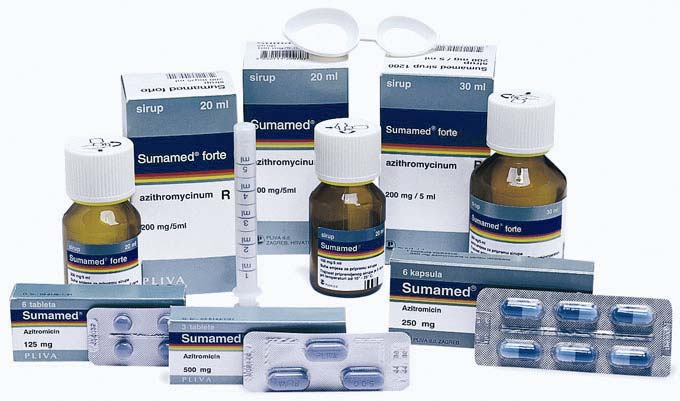 ФАРМАКОЛОГИЧЕСКОЕ ДЕЙСТВИЕБактериостатический антибиотик широкого спектра действия из группы макролидов-азалидов. Механизм действия азитромицина связан с подавлением синтеза белка микробной клетки. Связываясь с 50S-субъединицей рибосомы, угнетает пептидтранслоказу на стадии трансляции и подавляет синтез белка, замедляя рост и размножение бактерий. В высоких концентрациях оказывает бактерицидное действие.ПОКАЗАНИЯИнфекционно-воспалительные заболевания, вызванные чувствительными к препарату микроорганизмами:— инфекции верхних дыхательных путей и ЛОР-органов (фарингит/тонзиллит, синусит, средний отит);— инфекции нижних дыхательных путей: острый бронхит, обострение хронического бронхита, пневмония, в т.ч. вызванные атипичными возбудителями;— инфекции кожи и мягких тканей (угревая сыпь средней тяжести, рожа, импетиго, вторично инфицированные дерматозы);— начальная стадия болезни Лайма (боррелиоз) - мигрирующая эритема (erythema migrans);— инфекции мочеполовых путей, вызванные Chlamydia trachomatis (уретрит, цервицит)ЛЕКАРСТВЕННАЯ ФОРМА, СОСТАВ И УПАКОВКАТаблетки, покрытые пленочной оболочкой голубого цвета, круглые, двояковыпуклые, с гравировкой "PLIVA" на одной стороне и "125" - на другой; на изломе - от белого до почти белого цвета.Вспомогательные вещества: кальция фосфат двузамещенный безводный, гипромеллоза, крахмал кукурузный, крахмал прежелатинизированный, целлюлоза микрокристаллическая, натрия лаурилсульфат, магния стеарат.Состав оболочки: гипромеллоза, краситель индигокармин (Е132), титана диоксид (Е171), полисорбат 80, тальк.6 шт. - блистеры (1) - пачки картонные.Капсулы твердые желатиновые, №1, с голубым корпусом и синей крышечкой; содержимое капсул - порошок или уплотненная масса от белого до светло-желтого цвета, распадающаяся при нажатии.Вспомогательные вещества: целлюлоза микрокристаллическая, натрия лаурилсульфат, магния стеарат.Состав твердой желатиновой капсулы №1: желатин, титана диоксид (Е171), индигокармин.6 шт. - блистеры (1) - пачки картонные.Таблетки, покрытые пленочной оболочкой голубого цвета, продолговатые, двояковыпуклые, с гравировкой "PLIVA" на одной стороне и "500" - на другой; на изломе - от белого до почти белого цвета.Вспомогательные вещества: кальция гидрофосфат безводный, гипромеллоза, крахмал кукурузный, крахмал прежелатинизированный, целлюлоза микрокристаллическая, натрия лаурилсульфат, магния стеарат.Состав оболочки: гипромеллоза, краситель индигокармин (Е132), титана диоксид (Е171), полисорбат 80, тальк.3 шт. - блистеры (1) - пачки картонные.Порошок для приготовления суспензии для приема внутрь гранулированный, белого или светло-желтого цвета, с характерным запахом клубники; приготовленная водная суспензия белого или светло-желтого цвета, однородная, с характерным запахом клубники.Вспомогательные вещества: сахароза, натрия карбонат безводный, натрия бензоат, трагакант, титана диоксид, глицин, кремния диоксид коллоидный, аромат клубничный, аромат яблочный, аромат мяты перечной.17 г - флаконы темного стекла объемом 50 мл (1) в комплекте с двусторонней мерной ложкой (на 2.5 и 5 мл) и/или дозировочным шприцем (на 5 мл) - пачки картонные.Приложение № 5Препарат: ПИМАФУЦИН®Активное вещество: natamycin
Код АТХ: G01AA02
КФГ: Препарат с противогрибковым действием для местного применения в гинекологии
Коды МКБ-10 (показания): B35.2, B35.3, B35.4, B37.2, B37.3, B37.4, B37.8, H62.2
Код КФУ: 08.01.03
Рег. номер: П №013552/01
Дата регистрации: 13.08.08
Владелец рег. удост.: ASTELLAS PHARMA EUROPE B.V. {Нидерланды}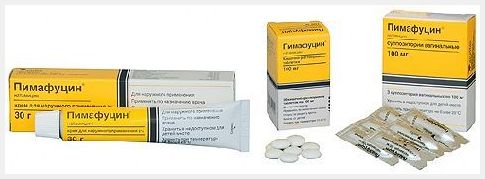 ФАРМАКОЛОГИЧЕСКОЕ ДЕЙСТВИЕПротивогрибковый полиеновый (тетраеновый) антибиотик группы макролидов. Оказывает преимущественно фунгицидное действие. Натамицин необратимао связывается с эргостерином клеточной мембраны клетки гриба, что приводит к нарушению ее целостности и потере содержимого цитоплазмы и гибели клетки.К натамицину чувствительны большинство патогенных дрожжевых и плесневых грибов, включая роды Candida, Aspergillus, Cephalosporium, Fusarium, Penicillium.Менее чувствительны к натамицину дерматофиты и Pseudoallescheria boyidi.Случаев резистентности к натамицину в клинической практике не отмечено.ПОКАЗАНИЯДля таблеток— лечение и профилактика неинвазивного кандидоза кишечника (в т.ч. после приема антибиотиков, цитостатиков, кортикостероидов).Для крема— грибковые заболевания кожи и слизистых оболочек, вызванные чувствительными к препарату возбудителями (в т.ч. вагиниты, вульвиты, вульвовагиниты, баланопоститы, вызванные грибами рода Candida; кандидоз кожи и ногтей; наружный отит, либо первично вызванный грибами, либо осложнившийся кандидозом; дерматомикозы).Для вагинальных суппозиториев— вагиниты, вульвиты, вульвовагиниты, вызванные грибами рода Candida.ЛЕКАРСТВЕННАЯ ФОРМА, СОСТАВ И УПАКОВКАТаблетки, покрытые кишечнорастворимой оболочкой белого цвета, круглые.Вспомогательные вещества: крахмал картофельный, поливинилпирролидон, магния стеарат, лактоза, желатин, акация (гуммиарабик), метилпараоксибензоат, кальция карбонат, каолин, тальк, целлюлозы ацетат фталат, триацетин, воск пчелиный белый, титана оксид, сахароза.20 шт. - флаконы темного стекла (1) - пачки картонные.Крем для наружного применения 2% от белого до светло-желтого цвета.Вспомогательные вещества: воск цетилэфирный, децилолеат (цетиол V), натрия лаурилсульфат, пропиленгликоль, пропилпарагидроксибензоат, метилпарагидроксибензоат, цетостеариловый спирт, вода очищенная.30 г - тубы алюминиевые (1) - пачки картонные.
30 г - тубы пластиковые (1) - пачки картонные.Суппозитории (свечи) вагинальные торпедовидной формы, от белого с желтоватым оттенком до светло-желтого с коричневатым оттенком цвета.Вспомогательные вещества: цетиловый спирт, жир твердый, сорбитол, полисорбат 80, натрия карбонат гидрат, адипиновая кислота.3 шт. - стрипы из алюминиевой фольги (1) - пачки картонные.
3 шт. - стрипы из алюминиевой фольги (2) - пачки картонные.РЕЖИМ ДОЗИРОВАНИЯПри кандидозе кишечника внутрь взрослым назначают по 100 мг (1 таб.) 4 раза/сут в среднем в течение 1 недели.Детям назначают по 100 мг (1 таб.) 2 раза/сут.При дерматомикозах (в т.ч. кандидозах кожи, опрелостях у детей) крем наносят на пораженную поверхность кожи один или несколько (до 4-х) раз в сутки.При микозе наружного слухового прохода пораженную поверхность смазывают кремом один или несколько раз в сутки. Перед применением препарата ухо очищают. После применения препарата в слуховой проход помещают тампон из натурального материала (хлопка, шерсти).При вагинитах, вульвитах, вульвовагинитах назначают по 1 вагинальному суппозиторию в течение 3-6 дней. Суппозиторий вводят во влагалище в положении лежа, как можно глубже, 1 раз/сут на ночь. При упорном течении вагинитов, вызванных Candida albicans, дополнительно назначают препарат внутрь (по 1 таб. 4 раза/сут в течение 10-20 дней) для санации очага кандидозной инфекции в кишечнике. Для лечения кандидозного поражения половых органов партнера используют Пимафуцин® в форме крема.При вульвите, вульвовагините, баланопостите крем наносят на пораженные участки кожи один или несколько раз в сутки. При упорном течении вагинитов, вызванных Candida albicans, дополнительно назначают препарат в форме таблеток для приема внутрь или суппозиториев вагинальных.Продолжительность курса лечения устанавливают индивидуально. После исчезновения симптомов заболевания рекомендуется продолжать лечение еще несколько дней.Приложение № 6Препарат: АМБРОБЕНЕ
Активное вещество: ambroxol
Код АТХ: R05CB06
КФГ: Муколитический и отхаркивающий препарат
Рег. номер: П №014731/05-2003
Дата регистрации: 23.01.03
Владелец рег. удост.: MERCKLE GmbH {Германия}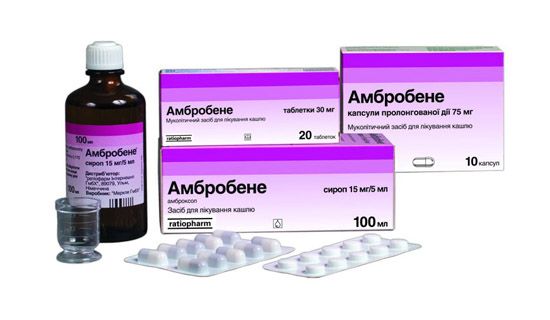 Приложение № 7Препарат: ЛАЗОЛВАН®
Активное вещество: ambroxol
Код АТХ: R05CB06
КФГ: Муколитический и отхаркивающий препарат
Коды МКБ-10 (показания): J15, J20, J42, J44, J45, J47, R05
Код КФУ: 12.02.02
Рег. номер: П №014992/02
Дата регистрации: 07.08.08
Владелец рег. удост.: BOEHRINGER INGELHEIM ELLAS A.E. {Греция}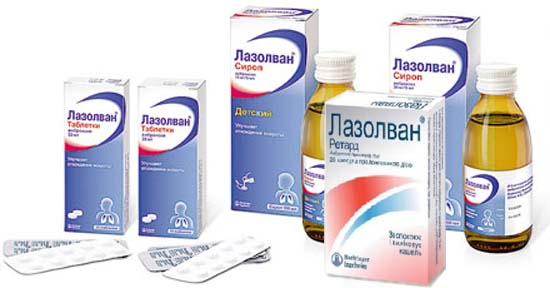 ФАРМАКОЛОГИЧЕСКОЕ ДЕЙСТВИЕМуколитический препарат. Обладает секретомоторным, секретолитическим и отхаркивающим действием. Лазолван®разжижает мокроту за счет стимуляции серозных клеток желез слизистой оболочки бронхов, увеличивает содержание слизистого секрета и стимулирует образование сурфактанта в альвеолах и бронхах; нормализует нарушенное соотношение серозного и слизистого компонентов мокроты. Активируя гидролизующие ферменты и усиливая высвобождение лизосом из клеток Кларка, уменьшает вязкость мокроты. Повышает двигательную активность ресничек мерцательного эпителия, увеличивает мукоцилиарный транспорт мокроты.После приема внутрь терапевтический эффект развивается через 30 мин и сохраняется в течение 6-12ч.ПОКАЗАНИЯОстрые и хронические заболевания дыхательных путей, сопровождающиеся выделением вязкой мокроты:— острый и хронический бронхит;— пневмония;— ХОБЛ;— бронхиальная астма с затруднением отхождения мокроты;— бронхоэктатическая болезнь.ЛЕКАРСТВЕННАЯ ФОРМА, СОСТАВ И УПАКОВКАТаблетки круглые, белые или слегка желтоватые, плоские с двух сторон, со скошенными краями, с разделительной риской на одной стороне и гравировкой "67С", выдавленной по обе стороны разделительной риски, на другой стороне таблетки - символ фирмы.Вспомогательные вещества: лактоза, крахмал кукурузный высушенный, кремний коллоидный, магния стеарат.10 шт. - блистеры (2) - пачки картонные.10 шт. - блистеры (5) - пачки картонные.Сироп прозрачный или почти прозрачный, бесцветный или почти бесцветный, слегка вязкий, с фруктовым ароматным запахом.Вспомогательные вещества: гидроксиэтилцеллюлоза, сорбитола 70% раствор, глицерол 85%, бензойная кислота, пропиленгликоль, ароматизатор Д9599, винная кислота, вода очищенная.100 мл - флаконы темного стекла (1) - пачки картонные.250 мл - флаконы темного стекла (1) - пачки картонные.Раствор для приема внутрь и ингаляцийВспомогательные вещества: кислота лимонная; динатрия гидрофосфата дигидрат; натрия хлорид, бензалкония хлорид; вода очищенная.100 мл - флаконы темного стекла (1) - пачки картонные.РЕЖИМ ДОЗИРОВАНИЯПрепарат в форме таблеток назначают взрослым по 30 мг 3 раза/сут.При необходимости для усиления терапевтического эффекта можно назначать по 60 мг 2 раза/сут. Таблетки принимают после еды, запивая жидкостью.Препарат в форме сиропа 15 мг/5 мл назначают взрослым и детям старше 12 лет по 10 мл (2 чайные ложки) 3 раза/сут; детям в возрасте от 6 до 12 лет - по 5 мл (1 чайная ложка) 2-3 раза/сут; детям в возрасте от 2 до 6 лет назначают по 2.5 мл (1/2 чайной ложки) 3 раза/сут;  детям до 2 лет - по 2.5 мл 2 раза/сут.Препарат в форме сиропа 30 мг/5 мл взрослым и детям старше 12 лет назначают по 5 мл (1 чайная ложка) 3 раза/сут; детям в возрасте от 6 до 12 лет - по 2.5 мл (1/2 чайной ложки) 2-3 раза/сут.Прием препарата более 4-5 дней возможен только под наблюдением врача.Лазолван® в форме сиропа следует принимать во время еды, запивая жидкостью.Раствор: внутрь и ингаляционно. Внутрь в виде капель (1 мл = 25 капель), во время еды, добавляя в чай, фруктовый сок, молоко или воду. Взрослым в начале лечения — по 4 мл 3 раза в сутки, детям старше 6 лет — по 2 мл (50 капель) 2–3 раза в сутки, детям от 2 до 6 лет — по 1 мл (25 капель) 3 раза в сутки, детям до 2 лет — по 1 мл (25 капель) 2 раза в сутки.Ингаляционно, взрослым и детям старше 6 лет — 1–2 ингаляции по 2–3 мл раствора ежедневно, детям до 6 лет — 1–2 ингаляции по 2 мл раствора ежедневно.                          Приложение № 8                           
Препарат: СУМАМЕД® 	
Активное вещество: azithromycin
Код АТХ: J01FA10
КФГ: Антибиотик группы макролидов - азалид
Коды МКБ-10 (показания): A31.0, A38, A46, A48.1, A56.0, A56.1, A56.4, A69.2, B96.0, H66, J01, J03, J15, J15.7, J16.0, J20, J32, J35.0, J42, K25, K26, L01, L30.3, N34, N72
Код КФУ: 06.07.01
Рег. номер: П N015662/02
Дата регистрации: 18.05.09
Владелец рег. удост.: PLIVA HRVATSKA d.o.o. {Хорватия}Приложение № 9Приложение № 10Препарат: АМБРОБЕНЕ
Активное вещество: ambroxol
Код АТХ: R05CB06
КФГ: Муколитический и отхаркивающий препарат
Рег. номер: П №014731/05-2003
Дата регистрации: 23.01.03
Владелец рег. удост.: MERCKLE GmbH {Германия}Приложение № 11Приложение № 12Бланк оценки работы студента на занятии:Деятельность преподавателяДеятельность студентовМетодические обоснованияПриветствует студентов. Принимает рапорт дежурного. Проверяет готовность группы и аудитории к занятию. Отмечает отсутствующих, заполняет журнал. Приветствуют преподавателя. Занимают рабочие места. Внимательно слушают преподавателя.Организационно-психологический момент дисциплинирует студентов. Воспитывает аккуратность, обеспечивает самоконтроль. Деятельность преподавателяДеятельность студентовМетодические обоснованияСообщает тему, цели, план занятия.Отмечает значение данного занятия для будущей практической деятельности и междисциплинарные связи, возникающие в процессе изучения данного материала. Осмысливают место данного занятия в системе всех занятий. Ставят перед собой цели, настраиваются на работу во время занятия.У студентов формируется целостное представление о целях занятия, месте данной темы в  общей системе занятий по разделу "Текстовый редактор MS Word"  в дисциплине «Информатика». Мотивация настраивает студентов на целенаправленную деятельность. Формирует познавательный интерес к занятию, данной дисциплине.Деятельность преподавателяДеятельность студентовМетодические обоснованияПервый этап – проводит фронтальный опрос. Приложение №1, №2.Отвечаю на вопросы фронтального опроса.Контроль знаний по темам «Тестовый редактор Microsoft Word», «Создание, загрузка и сохранение файлов - документов». Развитие способностей применять знания, полученные на различных дисциплинах,  для решения конкретных заданий.Второй этап – письменный тест.Приложение №3.Самостоятельно отвечают на вопросы теста.Контроль знаний по темам «Тестовый редактор Microsoft Word», «Создание, загрузка и сохранение файлов - документов». Развитие способностей применять знания, полученные на различных дисциплинах,  для решения конкретных заданий.Деятельность преподавателяДеятельность студентовМетодические обоснованияОбъясняет материал, нацеливает на использование межпредметных связейЗаписывает в тетради основные определения и этапы создания таблиц.Данное задание направленно на формирование общих компетенций, на умение правильно и логично составлять таблицы.Деятельность преподавателяДеятельность студентовМетодические обоснованияОбъясняет задание, нацеливает на использование межпредметных связей.Приложение 4,5,6,7.Составляют таблицы  в тетради и затем в MS Word. Оформляют таблицы.Данное задание направленно на формирование профессиональных компетенций, на умение структурировать данные аннотаций в таблицу.Деятельность преподавателяДеятельность студентовМетодические обоснованияПросматривает вместе со студентами готовые таблицы. Приложение № 8,9,10,11.Каждая группа отчитывается о проделанной работе.Данное задание направленно на формирование общих и профессиональных компетенций.Деятельность преподавателяДеятельность студентовМетодические обоснованияФиксирует новое содержание, изученное на занятии, организуется самооценка студентами собственной учебной деятельности.Соотносит цель учебной деятельности и ее результаты, фиксирует степень их соответствия и намечает дальнейшие цели деятельности.Анализирует работу студентов на занятии. Отмечает положительные стороны в работе студентов, их активность, умение применять знания, полученные при изучении других дисциплин в решении конкретных задач на занятии. Приложение № 12Слушают преподавателя, осмысливают сказанное, оценивают вместе с преподавателем свою работу.Контроль и оценка процесса и результатов деятельности.Самооценка на основе критерия успешности.Адекватное понимание причин успеха/ неуспеха в учебной деятельности.Развитие у студентов умения анализировать свои ошибки.Деятельность преподавателяДеятельность студентовМетодические обоснованияОзвучивает домашнее задание.Записывают домашнее задание.Планируют учебное сотрудничество.Формирование умений самостоятельного совершенствования компьютерной грамотности. Планирование самостоятельной учебной деятельности.1 таб.азитромицина дигидрат131.027 мг,что соответствует содержанию азитромицина125 мг1 капс.азитромицина дигидрат262.5 мг,что соответствует содержанию азитромицина250 мг1 таб.азитромицина дигидрат524.109 мг,что соответствует содержанию азитромицина500 мг1 г5 мл готовой сусп.азитромицин (в форме дигидрата)27.17 мг100 мг1 таб.натамицин100 мг1 гнатамицин20 мг1 супп.натамицин100 мгФАРМАКОЛОГИЧЕСКОЕ ДЕЙСТВИЕМуколитический и отхаркивающий препарат.Амброксол - активный метаболит бромгексина улучшает реологические свойства мокроты, уменьшает ее вязкость и адгезивные свойства, способствуя ее выведению из дыхательных путей.Амброксол стимулирует активность серозных клеток желез оболочки бронхов, выработку ферментов, расщепляющих связи между полисахаридами мокроты, образование сурфактанта и непосредственно активность ресничек бронхов, препятствуя их слипанию.После приема внутрь терапевтический эффект наступает через 30 мин и сохраняется в течение 6-12 ч (в зависимости от принятой дозы). При парентеральном введении действие препарата наступает быстро и продолжается в течение 6-10 ч.ПОКАЗАНИЯВсе формы препарата применяют при заболеваниях дыхательных путей с выделением вязкой мокроты и затруднением ее отхождения:— острые и хронические бронхиты;— пневмония;— бронхиальная астма;— бронхоэктатическая болезнь;— в составе комплексной терапии для стимуляции синтеза сурфактанта при респираторном дистресс-синдроме у недоношенных детей и новорожденных (раствор для инъекций).ЛЕКАРСТВЕННАЯ ФОРМА, СОСТАВ И УПАКОВКАТаблетки белые, круглые, двояковыпуклые, с односторонней разделительной рискойВспомогательные вещества: лактоза, крахмал кукурузный, магния стеарат, кремния диоксид высокодисперсный.10 шт. - упаковки ячейковые контурные (2) - коробки картонные.10 шт. - упаковки ячейковые контурные (5) - коробки картонные. Капсулы ретард с непрозрачной верхней частью коричневого цвета и прозрачной бесцветной нижней частью; содержимое капсул - от белых до слегка желтоватых шариков.Вспомогательные вещества: целлюлоза микрокристаллическая, целлюлоза микрокристаллическая и карбоксиметилцеллюлоза натрия, метилгидроксипропилцеллюлоза, эудрагит RS 30D, триэтилцитрат, кремний коллоидный осажденный, желатин, титана диоксид, железа оксид (желтый, красный, черный).10 шт. - упаковки ячейковые контурные (1) - коробки картонные.10 шт. - упаковки ячейковые контурные (2) - коробки картонные.Раствор для приема внутрь и ингаляций прозрачный, бесцветный до слегка желтоватого цвета, без запаха.Вспомогательные вещества: калия сорбат, хлористоводородная кислота, вода очищенная.40 мл - флаконы темного стекла с пробкой-капельницей (1) в комплекте с мерным стаканчиком - коробки картонные.100 мл - флаконы темного стекла с пробкой-капельницей (1) в комплекте с мерным стаканчиком - коробки картонные.Сироп прозрачный, бесцветный до слегка желтоватого цвета, без запаха.Вспомогательные вещества: сорбитол жидкий (некристаллизующийся), пропиленгликоль, ароматизатор малиновый, сахарин, вода очищенная.100 мл - флаконы темного стекла (1) в комплекте с мерным стаканчиком - пачки картонные.Раствор для инъекций прозрачный, от бесцветного до слегка желтоватого цвета, без запаха.Вспомогательные вещества: лимонной кислоты моногидрат, натрия хлорид, динатрия моногидрогенфосфат гептагидрат, вода д/и.2 мл - ампулы темного стекла (5) - лотки пластмассовые (1) - коробки картонные.1 таб.амброксола гидрохлорид30 мг5 мламброксола гидрохлорид15 мг30 мг2 мламброксола гидрохлорид15 мгЛекарственная формаВспомогательные веществаСостав оболочкиФормаТаблетки покрытые пленочной оболочкойкальция фосфат двузамещенный безводный, гипромеллоза, крахмал кукурузный, крахмал прежелатинизированный, целлюлоза микрокристаллическая, натрия лаурилсульфат, магния стеарат.гипромеллоза, краситель индигокармин (Е132), титана диоксид (Е171), полисорбат 80, тальк. 6 шт. - блистеры (1) - пачки картонные.голубого цвета, круглые, двояковыпуклые, с гравировкой "PLIVA" на одной стороне и "125" - на другой; на изломе - от белого до почти белого цвета.Капсулыцеллюлоза микрокристаллическая, натрия лаурилсульфат, магния стеарат.желатин, титана диоксид (Е171), индигокармин.6 шт. - блистеры (1) - пачки картонные.твердые желатиновые, №1, с голубым корпусом и синей крышечкой; содержимое капсул - порошок или уплотненная масса от белого до светло-желтого цвета, распадающаяся при нажатии.Таблетки покрытые пленочной оболочкойкальция гидрофосфат безводный, гипромеллоза, крахмал кукурузный, крахмал прежелатинизированный, целлюлоза микрокристаллическая, натрия лаурилсульфат, магния стеарат.гипромеллоза, краситель индигокармин (Е132), титана диоксид (Е171), полисорбат 80, тальк.голубого цвета, продолговатые, двояковыпуклые, с гравировкой "PLIVA" на одной стороне и "500" - на другой; на изломе - от белого до почти белого цвета.Порошок для приготовления суспензии для приема внутрьсахароза, натрия карбонат безводный, натрия бензоат, трагакант, титана диоксид, глицин, кремния диоксид коллоидный, аромат клубничный, аромат яблочный, аромат мяты перечной.17 г - флаконы темного стекла объемом 50 мл (1) в комплекте с двусторонней мерной ложкой (на 2.5 и 5 мл) и/или дозировочным шприцем (на 5 мл) - пачки картонные.гранулированный, белого или светло-желтого цвета, с характерным запахом клубники; приготовленная водная суспензия белого или светло-желтого цвета, однородная, с характерным запахом клубникиЛекарственная формаПоказанияВспомогательные вещ-ваЗаболеванияДозировкаФармакологические св-ваУпаковкаТаблетки, покрытые кишечнорастворимой оболочкой.лечение и профилактика неинвазивного кандидоза кишечника (в т.ч. после приема антибиотиков, цитостатиков, кортикостероидов).крахмал картофельный, поливинилпирролидон, магния стеарат, лактоза, желатин, акация (гуммиарабик), метилпараоксибензоат, кальция карбонат, каолин, тальк, целлюлозы ацетат фталат, триацетин, воск пчелиный белый, титана оксид, сахароза.Кандидоз кишечникавнутрь взрослым назначают по 100 мг (1 таб.) 4 раза/сут в среднем в течение 1 недели. Детям назначают по 100 мг (1 таб.) 2 раза/сут.Противогрибковый полиеновый (тетраеновый) антибиотик группы макролидов. Оказывает преимущественно фунгицидное действие. Натамицин необратимо связывается с эргостерином клеточной мембраны клетки гриба, что приводит к нарушению ее целостности и потере содержимого цитоплазмы и гибели клетки.К натамицину чувствительны большинство патогенных дрожжевых и плесневых грибов, включая роды Candida, Aspergillus, Cephalosporium, Fusarium, Penicillium.Менее чувствительны к натамицину дерматофиты и Pseudoallescheria boyidi.Случаев резистентности к натамицину в клинической практике не отмечено.20 шт. - флаконы темного стекла (1) - пачки картонныеТаблетки, покрытые кишечнорастворимой оболочкой.лечение и профилактика неинвазивного кандидоза кишечника (в т.ч. после приема антибиотиков, цитостатиков, кортикостероидов).крахмал картофельный, поливинилпирролидон, магния стеарат, лактоза, желатин, акация (гуммиарабик), метилпараоксибензоат, кальция карбонат, каолин, тальк, целлюлозы ацетат фталат, триацетин, воск пчелиный белый, титана оксид, сахароза.Дерматомикоз(в т.ч. кандидоз кожи, опрелостях у детей) крем наносят на пораженную поверхность кожи один или несколько (до 4-х) раз в сутки.Противогрибковый полиеновый (тетраеновый) антибиотик группы макролидов. Оказывает преимущественно фунгицидное действие. Натамицин необратимо связывается с эргостерином клеточной мембраны клетки гриба, что приводит к нарушению ее целостности и потере содержимого цитоплазмы и гибели клетки.К натамицину чувствительны большинство патогенных дрожжевых и плесневых грибов, включая роды Candida, Aspergillus, Cephalosporium, Fusarium, Penicillium.Менее чувствительны к натамицину дерматофиты и Pseudoallescheria boyidi.Случаев резистентности к натамицину в клинической практике не отмечено.20 шт. - флаконы темного стекла (1) - пачки картонныеКрем для наружного применения 2%грибковые заболевания кожи и слизистых оболочек, вызванные чувствительными к препарату возбудителями (в т.ч. вагиниты, вульвиты, вульвовагиниты, баланопостит, вызванные грибами рода Candida; кандидоз кожи и ногтей; наружный отит, либо первично вызванный грибами, либо осложнившийся кандидозом; дерматомикозы).воск цетилэфирный, децилолеат (цетиол V), натрия лаурилсульфат, пропиленгликоль, пропилпарагидроксибензоат, метилпарагидроксибензоат, цетостеариловый спирт, вода очищенная.Микоз наружного слухового проходапораженную поверхность смазывают кремом один или несколько раз в сутки. Перед применением препарата ухо очищают. После применения препарата в слуховой проход помещают тампон из натурального материала (хлопка, шерсти).Противогрибковый полиеновый (тетраеновый) антибиотик группы макролидов. Оказывает преимущественно фунгицидное действие. Натамицин необратимо связывается с эргостерином клеточной мембраны клетки гриба, что приводит к нарушению ее целостности и потере содержимого цитоплазмы и гибели клетки.К натамицину чувствительны большинство патогенных дрожжевых и плесневых грибов, включая роды Candida, Aspergillus, Cephalosporium, Fusarium, Penicillium.Менее чувствительны к натамицину дерматофиты и Pseudoallescheria boyidi.Случаев резистентности к натамицину в клинической практике не отмечено.30 г - тубы алюминиевые (1) - пачки картонны.30 г - тубы пластиковые (1) - пачки картонны.Крем для наружного применения 2%грибковые заболевания кожи и слизистых оболочек, вызванные чувствительными к препарату возбудителями (в т.ч. вагиниты, вульвиты, вульвовагиниты, баланопостит, вызванные грибами рода Candida; кандидоз кожи и ногтей; наружный отит, либо первично вызванный грибами, либо осложнившийся кандидозом; дерматомикозы).воск цетилэфирный, децилолеат (цетиол V), натрия лаурилсульфат, пропиленгликоль, пропилпарагидроксибензоат, метилпарагидроксибензоат, цетостеариловый спирт, вода очищенная.Вульвит, вульвовагинит, баланопостит.крем наносят на пораженные участки кожи один или несколько раз в сутки.Противогрибковый полиеновый (тетраеновый) антибиотик группы макролидов. Оказывает преимущественно фунгицидное действие. Натамицин необратимо связывается с эргостерином клеточной мембраны клетки гриба, что приводит к нарушению ее целостности и потере содержимого цитоплазмы и гибели клетки.К натамицину чувствительны большинство патогенных дрожжевых и плесневых грибов, включая роды Candida, Aspergillus, Cephalosporium, Fusarium, Penicillium.Менее чувствительны к натамицину дерматофиты и Pseudoallescheria boyidi.Случаев резистентности к натамицину в клинической практике не отмечено.30 г - тубы алюминиевые (1) - пачки картонны.30 г - тубы пластиковые (1) - пачки картонны.Суппозитории (свечи) вагинальные.вагиниты, вульвиты, вульвовагиниты, вызванные грибами рода Candida.торпедовидной формы, от белого с желтоватым оттенком до светло-желтого с коричневатым оттенком цвета.Вагинит, вульвит, вульвовагинит.назначают по 1 вагинальному суппозиторию в течение 3-6 дней. Суппозиторий вводят во влагалище в положении лежа, как можно глубже, 1 раз/сут на ночь.Противогрибковый полиеновый (тетраеновый) антибиотик группы макролидов. Оказывает преимущественно фунгицидное действие. Натамицин необратимо связывается с эргостерином клеточной мембраны клетки гриба, что приводит к нарушению ее целостности и потере содержимого цитоплазмы и гибели клетки.К натамицину чувствительны большинство патогенных дрожжевых и плесневых грибов, включая роды Candida, Aspergillus, Cephalosporium, Fusarium, Penicillium.Менее чувствительны к натамицину дерматофиты и Pseudoallescheria boyidi.Случаев резистентности к натамицину в клинической практике не отмечено.3 шт. - стрипы из алюминиевой фольги (1) - пачки картонные3 шт. - стрипы из алюминиевой фольги (2) - пачки картонны.Лекарственная формаФормаДействующее веществоСодержание ДВВспомогательные веществаУпаковкиТаблеткибелые, круглые, двояковыпуклые, с односторонней разделенной рескойАмброскол гидрохлорид1 таб. 30 мг.Лактоза, крахмал кукурузный, магния стеарат, кремния диоксид, высокодисперсный10 шт. упаковки ячейковые контурные (2)-коробки картонные.10 шт. упаковки ячейковые контурные(5)-коробки картонныеКапсулы ретардС непрозрачной верхней частью коричневого цвета и прозрачной бесцветной нижней частью ;содержимое капсул-от белых до слегка желтоватых шариков.Амброскол гидрохлорид1 капс. 75 мгЦеллюлоза микрокристаллическая, целлюлоза микрокристаллическая и карбоксиметилцеллюлоза натрия,метилгидроксипропилцеллюлоза,эудрагит RS 30 D, триэтилцитрат,кремний коллоидный осажденный,желатин,титана диоксид,железа оксид (желтый,красный,черный).10шт.-упаковки ячейковые контурные (1)-коробки картонные. 10шт.-упаковки ячейковые контурные (2)-каробки картонные.Раствор для приема внутрь и ингаляцийПрозрачный, бесцветный со слегка желтоватого цвета, без запахаАмброскол гидрохлорид1 мл.7,5 мгКалия сорбат, хлористоводородная кислота, вода очищенная40 мл. флаконы темного стекла с пробкой –капельницей (1) в комплекте с мерным стаканчиком-картонные  коробки100 мл –флаконы темного стекла с пробкой-капельницей (1) в комплекте с мерным стаканчиком –коробки картонные.СиропПрозрачный,Амброскол гидрохлорид5 мл.15 мгСорбитолжидкий(некристаллизующийся),пропиленгликоль,ароматизатор малиновый, сахарин, вода очищенная100 мл-флаконы темногостекла(1) в комплекте с мерным стаканчиком- пачки картонныеРаствор для инъекцийПрозрачный, от бесцветного до слегка желтоватого цвета, без запаха1 амп. 15мгЛимонной кислоты моногидрат,натрия хлорид,динатрия моногидрогенфосфат гептагидрат,вода д/и.2мл-ампулы темного стекла (5)-лотки пластмассовые (1)-коробки картонные.№ п/пЛекарственная формаОписание Вспомогательные веществаУпаковкаРежим дозированияФармакологическое действиеПоказания к применению1.ТаблеткиКруглые, белые или слегка желтоватые, плоские с двух сторон, со скошенными краями, с разделительной риской на одной стороне и гравировкой «67С», выдавленной по обе стороны разделительной риски, на другой стороне таблетки – символ фирмы.Лактоза, крахмал кукурузный высушенный, кремний коллоидный, магния стеарат.10 шт. – блистеры (2) пачки картонные.10 шт. блистеры (5) – пачки картонные.Назначают взрослым по 30 мг 3 раза/сутки. При необходимости для усиления терапевтического эффекта можно назначать по 60 мг 2 раза/сутки. Таблетки принимают после еды, запивая жидкостью.Муколитический препарат. Обладает секремоторным, секролитическим и отхаркивающим действием. Лазолван разжижает мокроту за счет стимуляции серозных клеток желез слизистой оболочки бронхов, увеличивает содержание слизистого секрета и стимулирует образование сурфактанта в альвеолах и бронхах; нормализует нарушенное соотношение серозного и слизистого компонентов мокроты. Активируя гидролизующие ферменты и усиливая высвобождение лизосом из клеток Кларка, уменьшает вязкость мокроты. Повышает двигательную активность ресничек мерцательного эпителия, увеличивает мукоцилиарный транспорт мокроты.Острые и хронические заболевания дыхательных путей, сопровождающиеся выделением вязкой мокроты:- острый и хронический бронхит;- пневмония;- ХОБЛ;- бронхиальная астма с затруднением отхождения мокроты;-бронхоэктатическая болезнь.2.СиропПрозрачный или почти прозрачный, бесцветный или почти бесцветный, слегка вязкий, с фруктовым ароматным запахом.Гидроксиэтилцеллюлоза, сорбитола 70% раствор, глицерол 85%, бензойная кислота, пропиленгликоль, ароматизатор Д9599, винная кислота, вода очищенная.100 мл – флаконы темного стекла (1) – пачки картонные.250 мл – флаконы темного стекла (1) – пачки картонные.Назначают взрослым и детям старше 12 лет по 10 мл 3 раза/сут; детям в возрасте от 6 до 12 лет – по 5 мл 2-3 раза/сут; детям в возрасте от 2 до 6 лет назначают по 2,5 мл 3 раза/сут; детям до 2 лет – по 2,5 мл 2 раза/сут.Муколитический препарат. Обладает секремоторным, секролитическим и отхаркивающим действием. Лазолван разжижает мокроту за счет стимуляции серозных клеток желез слизистой оболочки бронхов, увеличивает содержание слизистого секрета и стимулирует образование сурфактанта в альвеолах и бронхах; нормализует нарушенное соотношение серозного и слизистого компонентов мокроты. Активируя гидролизующие ферменты и усиливая высвобождение лизосом из клеток Кларка, уменьшает вязкость мокроты. Повышает двигательную активность ресничек мерцательного эпителия, увеличивает мукоцилиарный транспорт мокроты.Острые и хронические заболевания дыхательных путей, сопровождающиеся выделением вязкой мокроты:- острый и хронический бронхит;- пневмония;- ХОБЛ;- бронхиальная астма с затруднением отхождения мокроты;-бронхоэктатическая болезнь.3.Раствор для приема внутрь и ингаляцийКислота лимонная; динатрия гидрофосата дигидрат; натрия хлорид, бензалкония хлорид; вода очищенная.100 мл – флаконы темного стекла (1) – пачки картонныеРаствор: внутрь и ингаляционно. Внутрь в виде капель (1 мл = 25 капель), во время еды, добавляя в чай, фруктовый сок, молоко или воду. Взрослым в начале лечения – по 4 мл 3 раза в сутки, детям старше 6 лет – по 2 мл 2-3 раза в сутки, детям от 2 до 6 лет – по 1 мл 3 раза в сутки, детям до 2 лет – по 1 мл 2 раза в сутки. Ингаляционно, взрослым и детям старше 6 лет – 1-2 ингаляции по 2-3 мл раствора ежедневно, детям до 6 лет – 1-2 ингаляции по 2 мл раствора ежедневно.Муколитический препарат. Обладает секремоторным, секролитическим и отхаркивающим действием. Лазолван разжижает мокроту за счет стимуляции серозных клеток желез слизистой оболочки бронхов, увеличивает содержание слизистого секрета и стимулирует образование сурфактанта в альвеолах и бронхах; нормализует нарушенное соотношение серозного и слизистого компонентов мокроты. Активируя гидролизующие ферменты и усиливая высвобождение лизосом из клеток Кларка, уменьшает вязкость мокроты. Повышает двигательную активность ресничек мерцательного эпителия, увеличивает мукоцилиарный транспорт мокроты.Острые и хронические заболевания дыхательных путей, сопровождающиеся выделением вязкой мокроты:- острый и хронический бронхит;- пневмония;- ХОБЛ;- бронхиальная астма с затруднением отхождения мокроты;-бронхоэктатическая болезнь.№ п/пФамилиястудентаБаллы за фронтальный опросМаксимальное количество баллов – 5БаллызатестМаксимальное количество баллов – 5Работа с таблицами, активность на занятииМаксимальное количество баллов – 5Демонстрация таблицы. Оформление документа.Максимальное количество баллов – 5Итоговаяоценка15-20-«5»10-14-«4»6-9-«3»0-5-«2»1.2.3. 4. 5.6.7. 8.9. 10.11.12.13.14.15.